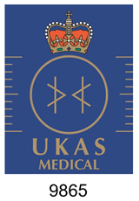 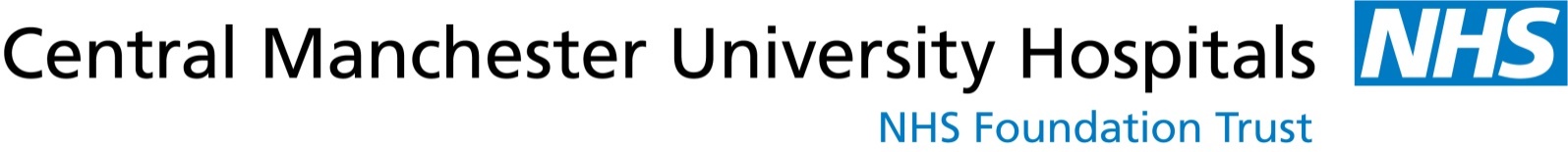 3.  TEST REQUEST (please select options by placing a tick or cross next to each test required) See overleaf for minimum sample requirements and additional information on sample preparation. 1.  Please note that all genes are tested and reported and this test may identify pathogenic germline variants. 2. NGS panel testing also available for research or clinical trial support.RequiredFor GDL use ONLY1p19q FISHFISHEGFR amplificationFISHMGMT promoter hypermethylationBisulphite treatmentKIAA1549:BRAF fusionRNA extractionC11orf95:RELA fusionRNA extractionEGFRvIII transcriptRNA extractionBRAF codon 600 mutation testingDNA extractionMeningioma/schwannoma panel1 (NF2, SMARCB1, SMARCE1, SMARCA4, LZTR1)DNA extractionNGS CNS tumour sub-panel1,2 – please circle any genes where analysis is a priority  (AKT1; ALK; AR; ATRX; BRAF; CDKN2A; CTNNB1; DDR2; EGFR; ERBB2; FGFR3; GNA11; GNAQ; H3F3A; H3F3B; HIST1H3B; HIST1H3C; IDH1; IDH2; KIT; KRAS; MAP2K1; MET; NRAS; PDGFRA; PIK3CA; PTEN; RET; STK11; TERT (including promoter); TP53; VHL)DNA extractionMethylation arrays (please send an additional 4 x 5uM unmounted sections)DNA extraction